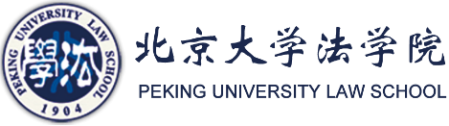 法律硕士研究生毕业实习联系信息表本信息表一式两份，分别由实习指导老师、校内导师留存。北京大学法学院制学生信息姓    名：                 学号：学生信息专业方向：学生信息邮箱地址：学生信息联系电话：实习单位信息单位及部门：实习单位信息单位地址：实习单位信息联系电话：实习指导老师信息姓名：                     职务（职称）：实习指导老师信息邮箱：实习指导老师信息电话：校内导师信息姓名：                     联系电话：校内导师信息邮箱法学院相关部门信息教务办公室：法律硕士（非法学）：62755028    邮箱：gfxy5@pku.edu.cn 法律硕士（法学）：62757184    邮箱：fxyzhangjing@pku.edu.cn 法学院相关部门信息就业办公室：62757816       邮箱：pkulawjob@gmail.com